Automatiser intelligemment – Zünd et Caldera lancent le logiciel de prépresse PrimeCenter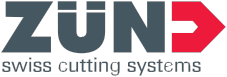 Altstätten, Suisse, 16 juin 2020 – Le constructeur de machines de découpe Zünd et l'éditeur de logiciel français Caldera mettent sur le marché le nouveau logiciel de prépresse : PrimeCenter. PrimeCenter assure un flux de travail de prépresse efficace et productif en sa qualité de centrale de commande pour la création de données d'impression et de coupe. Il est possible de préparer des mises en page imbriquées prêtes à l'emploi en quelques clics, voire de manière totalement automatisée. Zünd et l’éditeur réputé de logiciel français Caldera ont lancé une nouvelle solution logicielle pour un flux de travail de prépresse à haute efficacité. PrimeCenter simplifie la préparation et l'édition des données et permet à l'utilisateur d'automatiser son flux de travail entre le design, l'impression et la découpe individuellement et selon les besoins. La gestion du flux de travail devient de plus en plus complexe, la coordination des processus de production internes de plus en plus fastidieuse. Des ateliers Web sont de plus en plus intégrés comme canal de commercialisation supplémentaire. La conséquence en est des tâches plus nombreuses avec des quantités plus petites. Cela impose une préparation très flexible et simple des données au niveau de la production. PrimeCenter a été développé spécialement à cet effet. L'utilisateur crée à partir de son graphique en quelques étapes un fichier de coupe et/ou d'impression mis en page prêt à l'emploi. Peu importe si l'utilisateur procède aux paramétrages manuellement ou s'il souhaite que ce soit totalement automatisé : PrimeCenter offre une liberté maximale à l'utilisateur pour automatiser son flux de travail de prépresse de manière judicieuse pour lui avec intelligence et en adéquation avec les besoins. PrimeCenter est disponible dans les versions Basic, Pro et Max. Ainsi, l'utilisateur est en mesure d'adapter son degré d'automatisation à tout moment en fonction de nouvelles exigences. Son interface ouverte permet à PrimeCenter de créer des PDF compatible avec n'importe quel RIP et sur la majorité des périphériques de sortie.Les graphiques sont imbriqués en fonction de leur forme en pressant un bouton ou automatiquement. Dans ce cadre, le matériau est exploité de manière optimale : le rebut est minimisé, la durée de production raccourcie. Mais souvent, la priorité n'est pas le degré d'exploitation du matériau. PrimeCenter offre alors des méthodes d'imbrication alternative intelligentes. Il est ainsi possible de grouper des tâches sur la base des métadonnées pour simplifier par exemple le tri de tâches en plusieurs parties ou pour grouper des tâches qui doivent être prêtes à la livraison à un même moment. Des cadres de coupe très simples peuvent être créés dans PrimeCenter, des ajouts de découpe définis ou des repères ajoutés. Si l'impression est realisée sur des matériaux transparents ou avec une procédure d'impression par transfert, la mise en page peut être miroitée. PrimeCenter offre en outre la possibilité d'intégrer des métadonnées sélectionnées dans le fichier d'édition. Ces informations facilitent la traçabilité des commandes et, après la découpe, une affectation rapide et correcte des pièces découpées à la commande respective. Les fichiers PDF sont contrôlés après l'importation et avant l'exportation au moyen du Preflight Check. Toutes les étapes de travail peuvent aussi être automatisées : avec des Hotfolder, des désignations de fichier adaptées ou des tickets de tâches basées sur XML depuis un MIS, un ERP ou un Webshop. PrimeCenter exécute le Preflight Checking et la préparation complète des données de manière autonome et fiable - la base parfaite pour un travail efficace et imbriqué.L'intégration au Zünd Cut Server avec Cut Time Estimation flexibilise et accélère la planification des commandes. L'estimation de la durée de production crée de la transparence. L'utilisateur visualise les temps de production et peut garantir un respect des délais à ses clients.Oliver Zünd, CEO de Zünd Systemtechnik : « Zünd est un constructeur de machines innovant qui s'est fixé pour objectif de structurer le flux de travail de données et la découpe de manière aussi simple que possible et de les automatiser partout où cela est possible. Avec le développement commun de PrimeCenter avec Caldera, nous avons lié et concentré nos compétences et notre vaste expérience en matière d'automatisation de processus. Ainsi, nous pouvons offrir à nos clients une plateforme complète, intégrée avec laquelle ils sont prêts à relever les défis numériques. »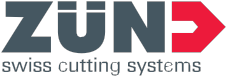 Abhi Agrawal, Président de Dover Digital Printing : « Zünd et Caldera sont fiers de lancer sur le marché une solution à la pointe dans la branche qui intègre une nouvelle gamme de logiciels de prépresse de Caldera avec les machines de découpe de Zünd, repoussant les frontières des possibilités de nos clients en matière d'impression numérique. Nous sommes décidés à aider nos clients à tirer les meilleurs résultats de cette collaboration. La société Dover Corporation continuera de soutenir Caldera pour la structure d'un fort écosystème partenaire avec des leaders sur le marché comme Zünd. »